.Start dance on vocals.Section 1 : [POINT OUT-IN, STEP, TOUCH]  x 2Section 2 :  ROCKING CHAIR; STOMP FORWARD, HEEL BOUNCES x 3 MAKING  ¼ TURNSection 3 :  [TOE-HEEL-STOMP FORWARD, CLAP] x 2Section 4 :  [STEP BACK, TOUCH/CLAP] x 4  a.k.a. BACKTRACK for 4KEEP IT GOING & HAVE FUN!ENDING : Dance ends in Section 4 : dance counts 25 – 28, then step R to right side!Ten Tonne Truck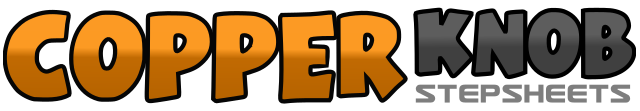 .......Count:32Wall:4Level:Beginner.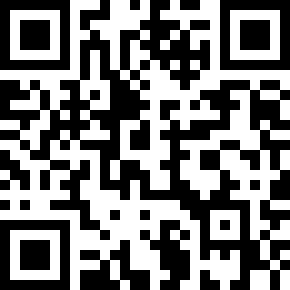 Choreographer:Jan Brookfield (UK) - November 2019Jan Brookfield (UK) - November 2019Jan Brookfield (UK) - November 2019Jan Brookfield (UK) - November 2019Jan Brookfield (UK) - November 2019.Music:Ten Tonne Truck - Tami NeilsonTen Tonne Truck - Tami NeilsonTen Tonne Truck - Tami NeilsonTen Tonne Truck - Tami NeilsonTen Tonne Truck - Tami Neilson........1,2,3,4Point R out to right side, touch R next to L, step R to right side, touch L next to R5,6,7,8Point L out to left side, touch L next to R, step L to left side, touch R next to L9,10,11,12Rock R forward, recover onto L; rock R back, recover onto L13,14,15,16Stomp R forward; keeping feet apart bounce both heels 3 times making a quarter turn left17,18,19,20Dig R toe in next to L, dig R heel in next to L, stomp R forward, clap21,22,23,24Dig L toe in next to R, dig L heel in next to R, stomp L forward, clap25,26,27,28Step R back, touch L next to R, clap; step L back, touch R next to L, clap29,30,31,32Step R back, touch L next to R, clap; step L back, touch R next to L, clap